Format nội dung:- Font: Times New Roman- Size: 13ĐỀ BÀI: ( Anh/Chị chọn một trong số 6 tiểu luận)TIỂU LUẬN1:Trình bày phân tích sinh lý Hằng định nội môi và cơ chế kiểm soát, Màng tế bào và vai trò trong kiểm soát nội môi, Vận chuyển qua biểu mô. Ứng dụng vào  lâm sàng các bệnh lý có rối loạn cân bằng nước- điện giải,rối loạn cân bằng kiềm toan.TIỂU LUẬN 2:Trình bảy, phân tích sinh lý Tăng trưởng tế bào và chu trình tế bào, Tương tác liên tế bào. Ứng dụng vào lâm sàng trong chẩn đoán và điều tri bệnh ung thư, bệnh lý khối u.TIỂU LUẬN 3:Trình bày,phân tích sinh lý Chức năng hệ trục hạ đồi – tuyến yên. Ứng dụng vào lâm sàng trong chẩn đoán và điều trị bệnh lý tuyến yên, tuyến giápTIỂU LUẬN 4: Trình bày,phân tích sinh lý Chức năng hệ trục hạ đồi – tuyến yên. Ứng dụng vào lâm sàng trong chẩn đoán và điều trị bệnh lý tuyến thượng thận, bệnh đái tháo đường.TIỂU LUẬN 5:Trình bày phân tích Cơ chế bảo vệ của hệ thống miễn dịch, Miễn dịch kiểm soát virus. Ứng dụng vào việc tiêm vaccine và chẩn đoán điều trị các bệnh do virus.TIỂU LUẬN 6:Trình bày phân tích Nhận diện kháng nguyên, Kháng thể, Cytokin. Ứng dụng vào chẩn đoán và điều trị các bệnh dị ứng, sốc phản vệ và các Bệnh lý miễn dịch.Top of FormHƯỚNG DẪN SINH VIÊN TRÌNH BÀY: 1.Bố cục bài tiểu luận:+ Trang bìa: Ngoài cùng của tiểu luận là bìa tiểu luận. Bìa phía trên cùng đề tên trường và khoa, giữa trang đề tên đề tài bằng khổ chữ to, góc phải cuối trang đề họ tên người hướng dẫn, người thực hiện đề tài, lớp và năm học. Trang bìa có thể đóng khung cho đẹp. (trình bày theo mẫu của trường– Tên trường, logo, tên khoa, đề tài, SV thực hiện, GVHD, ngày tháng năm thực hiện …).+ Trang phụ bìa (theo mẫu của trường).+ Trang nhận xét của GVHD (nếu có).+ Trang nhận xét của GVPB (nếu có).+ Lời cảm ơn (nếu có).+ Mục lục: bao gồm các phần trong luận văn, đồ án. Mục lục có thể gồm bốn cấp tiêu đề. Ít nhất phải có 2 tiêu đề con trong cùng một cấp.+ Danh sách chữ viết tắt, thuật ngữ.+ Danh sách bảng, hình vẽ …2. Nội dung của bài tiểu luận:Nội dung của tiểu luận phải có liên quan đến môn học, góp phần giải đáp, mở rộng hoặc nâng cao kiến thức về một vấn đề khoa học thuộc môn học. Người làm cần phải đưa ra những nghiên cứu riêng, ý kiến riêng của mình về vấn đề khoa học được đề cập tới trong tiểu luận. Không nên dừng ở mức độ chỉ tổng hợp các tài liệu và ý kiến có sẵnChương 1: Mở đầu (phải nêu lên được tính cấp thiết của đề tài, ý nghĩa khoa học và thực tiễn, mục đích/mục tiêu hoặc yêu cầu nghiên cứu, tìm hiểu của đề tài)Chương 2: Cơ sở lý thuyết (nêu được các lý thuyết chính liên quan chủ yếu đến đề tài. Nếu nội dung quá dài có thể đưa vào phần Phụ lục)Chương 3: Nội dung và phương pháp nghiên cứu (cần trình bày rõ ràng và chính xác. Nếu trình bày code, chương trình demo thì nên trình bày đầy đủ trong phần Phụ lục).Chương 4: Kết quả, nhận xét, kết luận bài tiểu luận. Để viết phần kết luận của bài tiểu luận, bạn hãy liệt kê những ý tưởng chủ đạo mà bạn đề cập đến trong bài tiểu luận. Nắm được những ý tưởng chính của bài tiểu luận sẽ giúp bạn biết được chính xác mình cần viết những gì và kết luận như thế nào. Chủ đề của bài luận sẽ được giới thiệu ở đoạn đầu, và phần kết luận của bạn có thể có chủ đề tương tự với phần mở bài tuy nhiên cần phân tích và tổng kết theo một cách khác.TIÊU CHÍ CHẤM ĐIỂM: thang điểm 10- Bố cục bài tiểu luận đạt yêu cầu: 2 điểm- Nội dung bài tiểu luận đạt yêu cầu: + Chương 1: 2 điểm                                                            + Chương 2: 2 điểm                                                            + Chương 3: 2 điểm                                                            + Chương 4: 2 điểmNgày biên soạn:  8/10/2021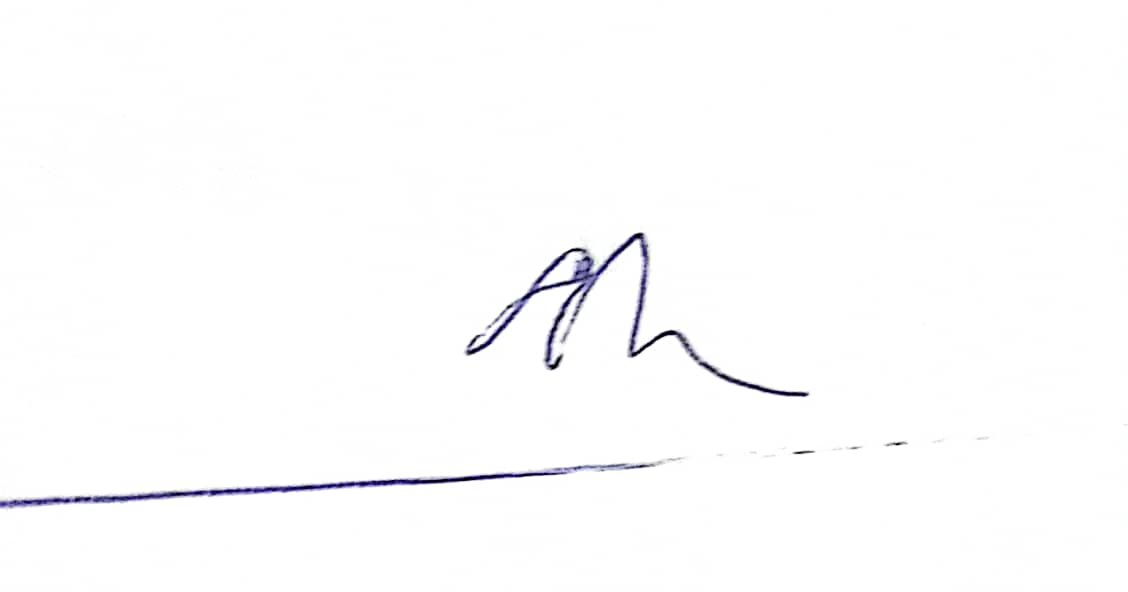 Giảng viên biên soạn đề thi: ThS.BS. Phạm Văn SơnNgày kiểm duyệt:  9/10/2021Trưởng (Phó) Khoa/Bộ môn kiểm duyệt đề thi: ThS.BS. Phạm Thị Việt PhươngSau khi kiểm duyệt đề thi, Trưởng (Phó) Khoa/Bộ môn gửi về Trung tâm Khảo thí qua email: phannhatlinh@gmail.com bao gồm file word và file pdf (password cả 2 file trên) và nhắn tin password qua Số điện thoại Thầy Phan Nhất Linh (0918.01.03.09).TRƯỜNG ĐẠI HỌC VĂN LANGTRƯỜNG ĐẠI HỌC VĂN LANGĐỀ THI KẾT THÚC HỌC PHẦNĐỀ THI KẾT THÚC HỌC PHẦNĐỀ THI KẾT THÚC HỌC PHẦNĐỀ THI KẾT THÚC HỌC PHẦNĐỀ THI KẾT THÚC HỌC PHẦNĐỀ THI KẾT THÚC HỌC PHẦNĐỀ THI KẾT THÚC HỌC PHẦNĐỀ THI KẾT THÚC HỌC PHẦNĐỀ THI KẾT THÚC HỌC PHẦNKHOA  YKHOA  YKHOA  YKHOA  YHọc kỳ:1Năm học:Năm học:2021-20222021-20222021-2022Tên học phần:Sinh lý- Miễn dịch họcSinh lý- Miễn dịch họcSinh lý- Miễn dịch họcSinh lý- Miễn dịch họcTín chỉ: 2Tín chỉ: 2Tín chỉ: 2Tín chỉ: 2Khóa:Khóa:Mã nhóm lớp HP:DYH0055DYH0055- Đề thi số: - Đề thi số: - Mã đề thi: - Mã đề thi: - Mã đề thi: ………Thời gian làm bài:10 (ngày)10 (ngày)10 (ngày)10 (ngày)10 (ngày)10 (ngày)10 (ngày)10 (ngày)10 (ngày)10 (ngày)Hình thức thi:Tiểu luận/bài thu hoạch	Tiểu luận/bài thu hoạch	Tiểu luận/bài thu hoạch	Tiểu luận/bài thu hoạch	Tiểu luận/bài thu hoạch	Tiểu luận/bài thu hoạch	Tiểu luận/bài thu hoạch	Tiểu luận/bài thu hoạch	Tiểu luận/bài thu hoạch	Tiểu luận/bài thu hoạch	